Equality and diversity mONITORING FORM 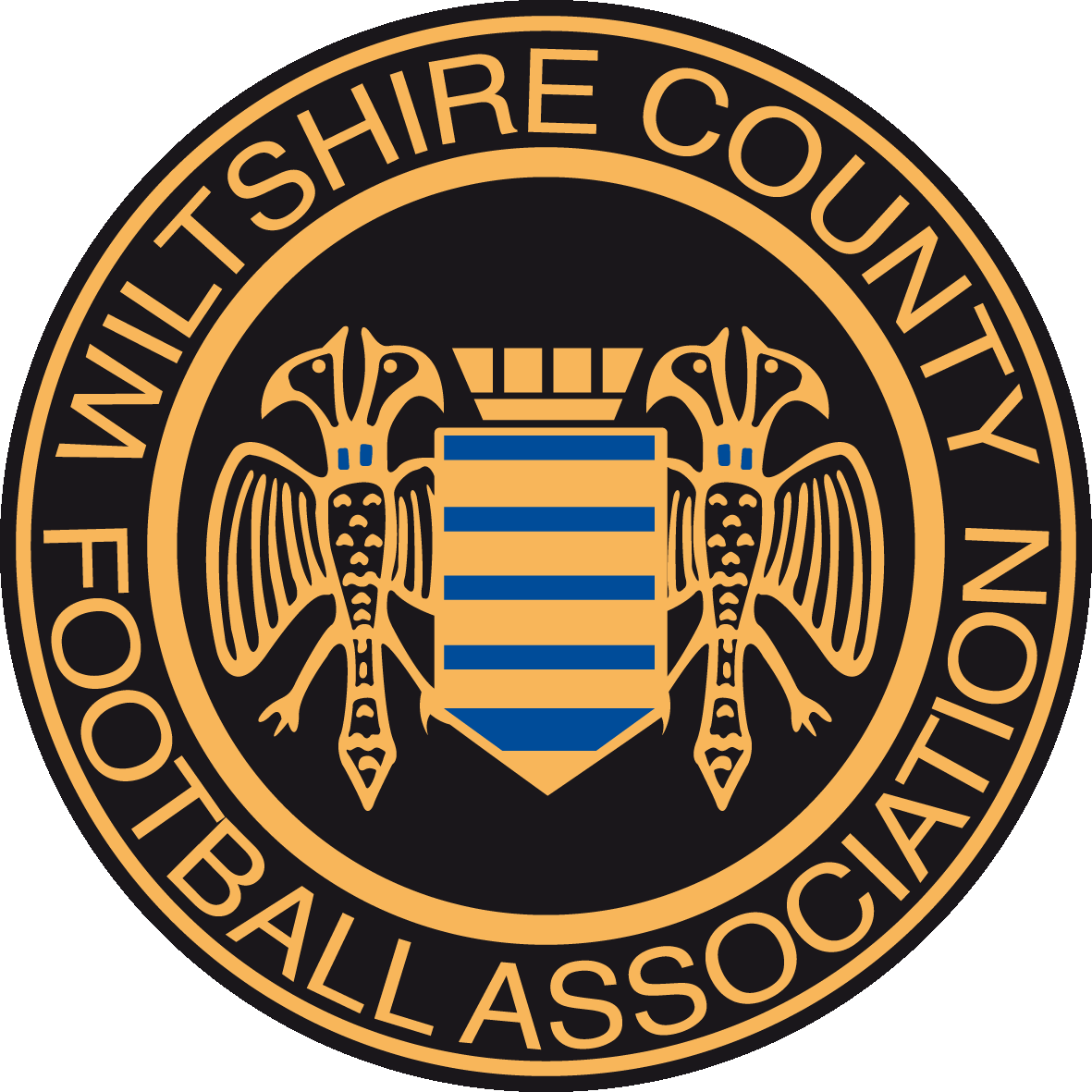 Wiltshire County FA is committed to Equality and Diversity and ensuring that it is fully representative of the communities it serves.  To assist us in monitoring the ethnicity of members we would be grateful if you could complete the following monitoring form.  All information detailed will be treated anonymously.   ROLEBoard 	Staff    		GENDERMale 	Female    		AGE			16 – 20                    21 – 30              31 – 40                 41 – 50               	  51 – 60                          61+   ETHNICITYIndicate in the appropriate box your ethnic background. Ethnic categories are not about nationality, place of birth or citizenship. They are about the group to which you feel you belong to. The descriptions below are from the 2011 census.WhiteBritish 	English		Scottish	  	Welsh 			Irish 		Gypsy or Irish Traveller 	Any other white background MixedWhite & Black 	    	White & Black African 	  	 White & Asian 	Mixed background 			Mixed other background AsianBritish-Indian 	           	 Indian			British-Pakistani			Pakistani	                  British-Bangladeshi	        Bangladeshi	     	British-Chinese		Chinese	       	  	Any other Asian background 	BlackBlack Caribbean	              			British African  		       	African  	British	     	Other			Any other Black backgroundOther Background		Other			                Prefer not to disclose my ethnic origin	DISABILITYUnder the Equality Act 2010, disability is defined as a physical or mental impairment that has a substantial and long term adverse effect on the ability to carry out normal day to day activities. Substantial means more than minor or trivial. Impairment covers, for example, long term medical conditions such as asthma and diabetes, and fluctuating or progressive conditions such as rheumatoid arthritis or motor neurone diseases. A mental impairment includes mental health conditions (such as bipolar disorder or depression), learning difficulties (such as dyslexia) and learning disabilities (such as autism and Down’s syndrome). Some people including those with cancer, multiple sclerosis and HIV/AIDS are automatically protected as disabled people by the Act.Do you consider that you meet this definition?Yes 			NoIf you have indicated yes, please indicate the impairment(s) that you feel applies to you:Blind/partially sighted		Deaf/hard of hearing			Physical disability 		Learning disability Communication barriers		Experience of mental and emotional distress		Prefer not to say	 RELIGION or BELIEFHow would you describe the religion to which you feel you belong?Christian	     	Buddhist	          	        Hindu	             Jewish 			Muslim 	     Mormonism	     	Sikh		          Atheist 	             No Religion/Faith		Jehovah’s Witnesses	Other faith background	          Prefer not to saySEXUAL ORIENTATIONWhich of the following options best describe how you think of yourself?Heterosexual/Straight	     Gay Man	   Gay Woman/Lesbian		        Bisexual 	      Other                 Prefer not to say	     	     			          	             	